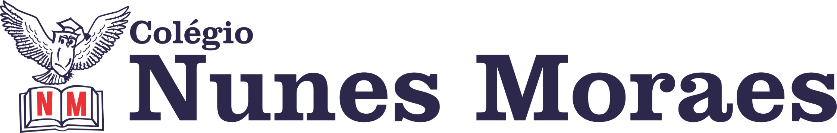 “A VERDADEIRA PAZ EM NOSSO INTERIOR, COMEÇA QUANDO DESEJAMOS AO OUTRO UM DIA REPLETO DE PAZ... O QUE DESEJAMOS, É O QUE RECEBEMOS!”  Feliz Quinta-Feira!1ª aula: 7:20h às 8:15h – CIÊNCIAS – PROFESSORA: RAFAELLA CHAVES1º passo: Enviar a pós aula: SAS/Explore seus conhecimentos- página 24, questões 1 e 2.2º passo: Correção da pós aula: SAS/Explore seus conhecimentos- página 24, questões 1 e 2.3º passo: Acessar o link para assistir a vídeo aula, sobre os componentes do Sistema Solar e Lua: o satélite natural da Terra. https://www.youtube.com/watch?v=oRJTq8xiFS0   (Duração 13:33 min).4º passo: Atividade de sala: SAS/Explore seus conhecimentos- páginas 24 e 25, questões 3 a 5.ESTAREI DISPONÍVEL NO WHATSAPP PARA TIRAR SUAS DÚVIDAS.  5º passo: Enviar para o responsável da sala.6º passo: Atividade pós aula: SAS/Investigue, páginas 13 e 14.ATENÇÂO: Atividade pós aula deverá ser fotografada e enviada por WhatsApp.Durante a resolução dessas questões a professora R	afaella vai tirar dúvidas no WhatsApp (9.9205-7894)Faça foto das atividades que você realizou e envie para coordenação Islene (9.9150-3684)Essa atividade será pontuada para nota.2ª aula: 8:15h às 9:10h – MATEMÁTICA – PROFESSOR: DENILSON SOUSA 1° passo: Organize-se com seu material, livro de matemática, caderno, caneta, lápis e borracha.  2° passo: Acompanhe a videoaula com o professor Denilson Sousa.  Assista a aula no seguinte link:https://youtu.be/Xqm0SblMO3E (29 min.)3° passo: Copie em seu caderno, ou livro, as questões que o professor Denilson resolveu na videoaula e FAÇA O ESTUDO MINUCIOSO DELAS.Durante a resolução dessas questões o professor Denilson vai tirar dúvidas no WhatsApp (9.9165-2921)Faça foto das atividades que você realizou e envie para coordenação Islene (9.9150-3684)Essa atividade será pontuada para nota.

Intervalo: 9:10h às 9:45h3ª aula: 9:45h às 10:40 h – GEOGRAFIA – PROFESSOR: ALISON ALMEIDA1º passo: Faça a leitura das páginas 46 a 48 e grife o que for importante.2º passo: Assista a vídeo a aula.- O link será disponibilizado pelo professor no grupo da turma3º passo: Faça a atividade.(SAS 3) Pág. 54 e 55 Quest.: 02, 03 e 044º passo: Faça correção - O professor disponibilizará no grupo da turmaDurante a resolução dessas questões o professor Alison vai tirar dúvidas no WhatsApp (9.9107-4898)Faça foto das atividades que você realizou e envie para coordenação Islene (9.9150-3684)Essa atividade será pontuada para nota.4ª aula: 10:40h às 11:35 h – HISTÓRIA – PROFESSORA:  ANDREÂNGELA COSTA1º passo: Enviem as fotos da atividade pós-aula para o número privado da profª Andreângela. Livro SAS, pág. 8 (q.3) e pág. 21 (q.9).2º passo: Correção das questões indicadas no 1º passo. Será disponibilizada no grupo do WhatsApp da turma.3º passo: Assistir a vídeo aula. Acesse o link a seguir. Parte 1:https://drive.google.com/file/d/1b8GiYgFjGRUlJ2FODKOCkH5BQlWDemHE/view?usp=sharingParte 2: https://drive.google.com/file/d/1Baog6vbwVYJvz-Pm3HFsAqHoSwezg3Q8/view?usp=sharing4º passo: Responder a atividade de sala. Livro SAS, página 11 (q.1 e 2) no livro SAS. 5º passo: Faça foto das atividades que você realizou e envie para coordenação Islene.6º passo: Correção das questões indicadas no 4º passo. Será disponibilizada no grupo do WhatsApp da turma.
7º passo: Atividade a ser realizada pós-aula no livro SUP, páginas 58 e 59 (q.8 e 9).Durante a resolução dessas questões a professora Andreângela vai tirar dúvidas no WhatsApp (9.9274-3469)Faça foto das atividades que você realizou e envie para coordenação Islene (9.9150-3684)Essa atividade será pontuada para nota.PARABÉNS POR SUA DEDICAÇÃO!